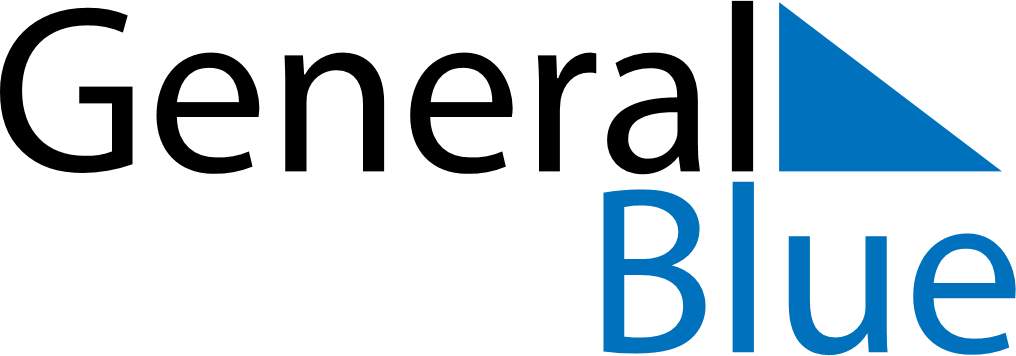 July 2024July 2024July 2024July 2024July 2024July 2024Lahti, Paijat-Hame, FinlandLahti, Paijat-Hame, FinlandLahti, Paijat-Hame, FinlandLahti, Paijat-Hame, FinlandLahti, Paijat-Hame, FinlandLahti, Paijat-Hame, FinlandSunday Monday Tuesday Wednesday Thursday Friday Saturday 1 2 3 4 5 6 Sunrise: 3:48 AM Sunset: 10:54 PM Daylight: 19 hours and 5 minutes. Sunrise: 3:49 AM Sunset: 10:53 PM Daylight: 19 hours and 3 minutes. Sunrise: 3:50 AM Sunset: 10:52 PM Daylight: 19 hours and 1 minute. Sunrise: 3:52 AM Sunset: 10:51 PM Daylight: 18 hours and 59 minutes. Sunrise: 3:53 AM Sunset: 10:50 PM Daylight: 18 hours and 56 minutes. Sunrise: 3:55 AM Sunset: 10:49 PM Daylight: 18 hours and 53 minutes. 7 8 9 10 11 12 13 Sunrise: 3:56 AM Sunset: 10:47 PM Daylight: 18 hours and 50 minutes. Sunrise: 3:58 AM Sunset: 10:46 PM Daylight: 18 hours and 47 minutes. Sunrise: 4:00 AM Sunset: 10:44 PM Daylight: 18 hours and 44 minutes. Sunrise: 4:02 AM Sunset: 10:43 PM Daylight: 18 hours and 41 minutes. Sunrise: 4:03 AM Sunset: 10:41 PM Daylight: 18 hours and 37 minutes. Sunrise: 4:05 AM Sunset: 10:40 PM Daylight: 18 hours and 34 minutes. Sunrise: 4:07 AM Sunset: 10:38 PM Daylight: 18 hours and 30 minutes. 14 15 16 17 18 19 20 Sunrise: 4:09 AM Sunset: 10:36 PM Daylight: 18 hours and 26 minutes. Sunrise: 4:11 AM Sunset: 10:34 PM Daylight: 18 hours and 22 minutes. Sunrise: 4:14 AM Sunset: 10:32 PM Daylight: 18 hours and 18 minutes. Sunrise: 4:16 AM Sunset: 10:30 PM Daylight: 18 hours and 14 minutes. Sunrise: 4:18 AM Sunset: 10:28 PM Daylight: 18 hours and 10 minutes. Sunrise: 4:20 AM Sunset: 10:26 PM Daylight: 18 hours and 6 minutes. Sunrise: 4:22 AM Sunset: 10:24 PM Daylight: 18 hours and 1 minute. 21 22 23 24 25 26 27 Sunrise: 4:25 AM Sunset: 10:22 PM Daylight: 17 hours and 57 minutes. Sunrise: 4:27 AM Sunset: 10:20 PM Daylight: 17 hours and 52 minutes. Sunrise: 4:29 AM Sunset: 10:17 PM Daylight: 17 hours and 48 minutes. Sunrise: 4:32 AM Sunset: 10:15 PM Daylight: 17 hours and 43 minutes. Sunrise: 4:34 AM Sunset: 10:13 PM Daylight: 17 hours and 38 minutes. Sunrise: 4:37 AM Sunset: 10:10 PM Daylight: 17 hours and 33 minutes. Sunrise: 4:39 AM Sunset: 10:08 PM Daylight: 17 hours and 28 minutes. 28 29 30 31 Sunrise: 4:41 AM Sunset: 10:05 PM Daylight: 17 hours and 23 minutes. Sunrise: 4:44 AM Sunset: 10:03 PM Daylight: 17 hours and 18 minutes. Sunrise: 4:46 AM Sunset: 10:00 PM Daylight: 17 hours and 13 minutes. Sunrise: 4:49 AM Sunset: 9:58 PM Daylight: 17 hours and 8 minutes. 